Połącz w pary zwierzę z produktem, które może uzyskać: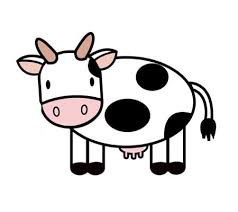 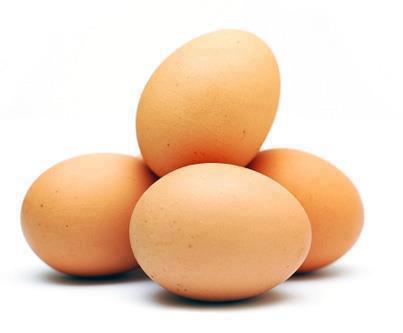 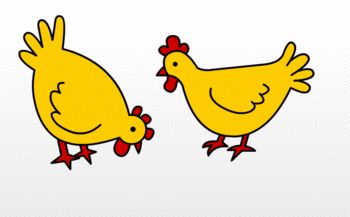 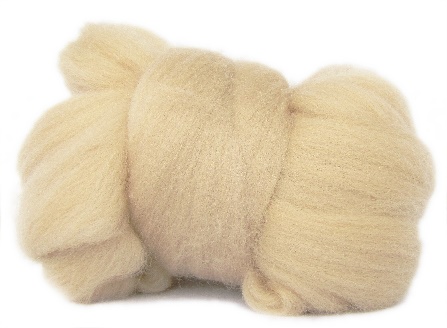 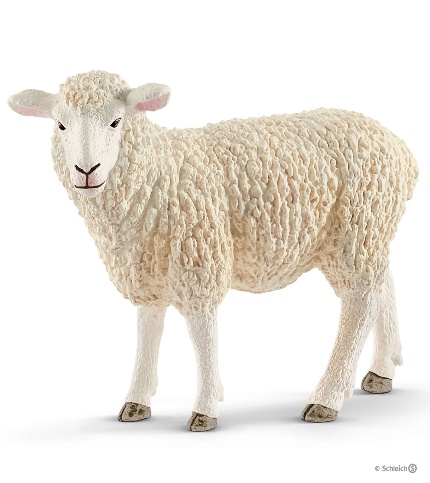 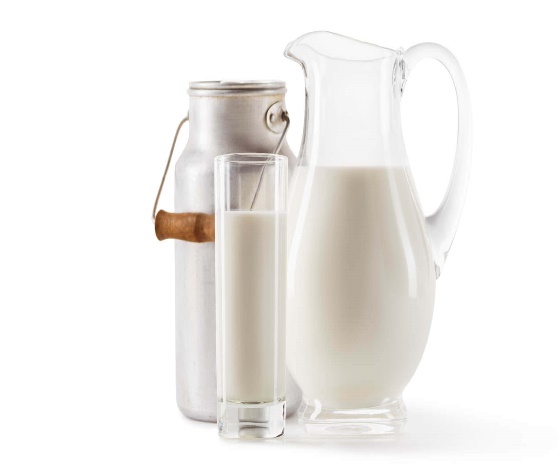 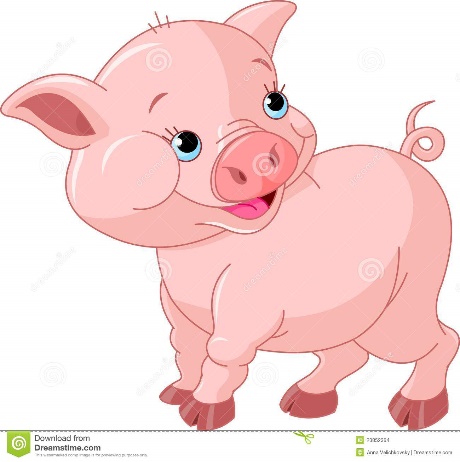 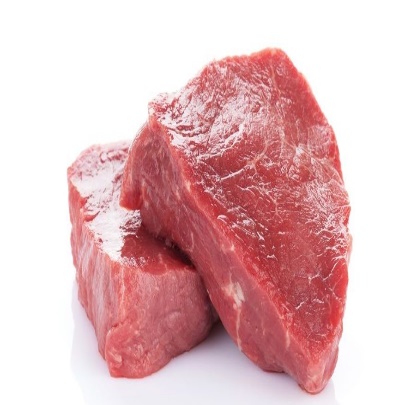 Autor: Klaudia Biegier, Przedszkole nr5 w Pszczynie